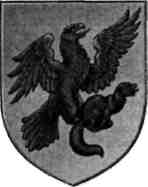 ОКРУЖНАЯ АДМИНИСТРАЦИЯГОРОДА ЯКУТСКАДЬОКУУСКАЙКУОРАТУОКУРУГУН ДЬАЬАЛТАТАМУНИЦИПАЛЬНОЕ  БЮДЖЕТНОЕ УЧРЕЖДЕНИЕ ДОПОЛНИТЕЛЬНОГО ОБРАЗОВАНИЯ ДЕТСКО-ЮНОШЕСКАЯ СПОРТИВНАЯ ШКОЛА №1677000, г. Якутск, ул. Дзержинского 5, тел/факс. (4112)34-14-62, тел. (4112)42-01-05, e-mail: dush1ykt@mail.ruПРИКАЗ______г.Якутск                                                                                                                     2016 года «О должностных лицах, имеющих право подписи  счетов-фактур»В дополнение к приказу  № ______ от ______ года «Об учетной политике»,ПРИКАЗЫВАЮ:Утвердить перечень должностных лиц, имеющих право подписи счетов-фактур:Черов В.Г., директорБурцева Л.А., главный бухгалтерНиколаев П.П., зам.директора по АХЧ.Дыдырысова Е.В.,бухгалтер.       2. Контроль  исполнения данного приказа оставляю за собой.Директор                                              В.Г.Черов